Publicado en Barcelona el 10/04/2019 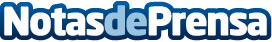 Global Software Architecture Summit: nuevo evento tecnológico en BarcelonaEste año tendrá lugar en Barcelona el Global Software Architecture Summit (GSAS), un evento centrado en el mundo de la arquitectura de software que nace con la intención de atraer a los profesionales e figuras más influyentes de este sector y unirlos en una jornada llena de charlas, debates, panel discussions y mucho másDatos de contacto:Bernat CóceraNota de prensa publicada en: https://www.notasdeprensa.es/global-software-architecture-summit-nuevo Categorias: Programación Software Dispositivos móviles Innovación Tecnológica http://www.notasdeprensa.es